Памятка по заполнению приложения для прилетающих в Абу Даби (ICA)Сдайте ПЦР тест с описанием результата на английском языке за 48 часов до вылета Регистрация в ICA возможна за 5 дней до вылета, но не позднее чем за 48 часов. Электронной почтой необходимо указать почту с международным доменом (на домен RU, иногда письма не доходят). На сайт загружаются сканы фотографии (как на паспорт), заграничного паспорта, сертификата о вакцинации (на английском языке). После успешной отправки этой информации на почту приходит первое письмо с QR кодом (сразу после отправки), второе письмо (через несколько часов) с информацией, что данные приняты для приложения Al Hosn.Вы можете заранее скачать приложение Al Hosn, его активация будет возможна только на территории ОАЭ после получения индивидуального кода (на паспортном контроле).По прилету на паспортном контроле получаем свой индивидуальный код, который при введении в приложение Al Hosn активирует его. По прилету бесплатный ПЦР тест с готовностью в несколько часов и при отрицательном результате приложение Al Hosn загорается зеленым, что позволяет заходить в любые общественные заведения. ВНИМАНИЕ: сейчас довольно часто иностранные путешественники сталкиваются с некорректной работой приложения AL Hosn, когда при выполнении всех описанных действий приложение не работает. В этом случае в равной степени можно использовать распечатанный сертификат вакцинации на английском языке и смс с результатом ПЦР теста. Поэтому большая просьба Туристам распечатать свои сертификаты и всегда иметь их при себе.Для вакцинированных, необходимо будет пройти только один ПЦР-тест на 6-й день (считая день прибытия как день 1).Без вакцинации Вам нужно сделать будет 2 дополнительных ПЦР-теста: на 6 и 9 день. (считая день прибытия как день 1). Если Вы останавливаетесь в Абу-Даби на меньшее количество дней, то дополнительные ПЦР сдавать не нужно.Без вакцинации посещение общественных мест, включая рестораны, пляжи, торговые центры и прочее, невозможно. Пример заполнения формы ICA-  ica.gov.ae/en 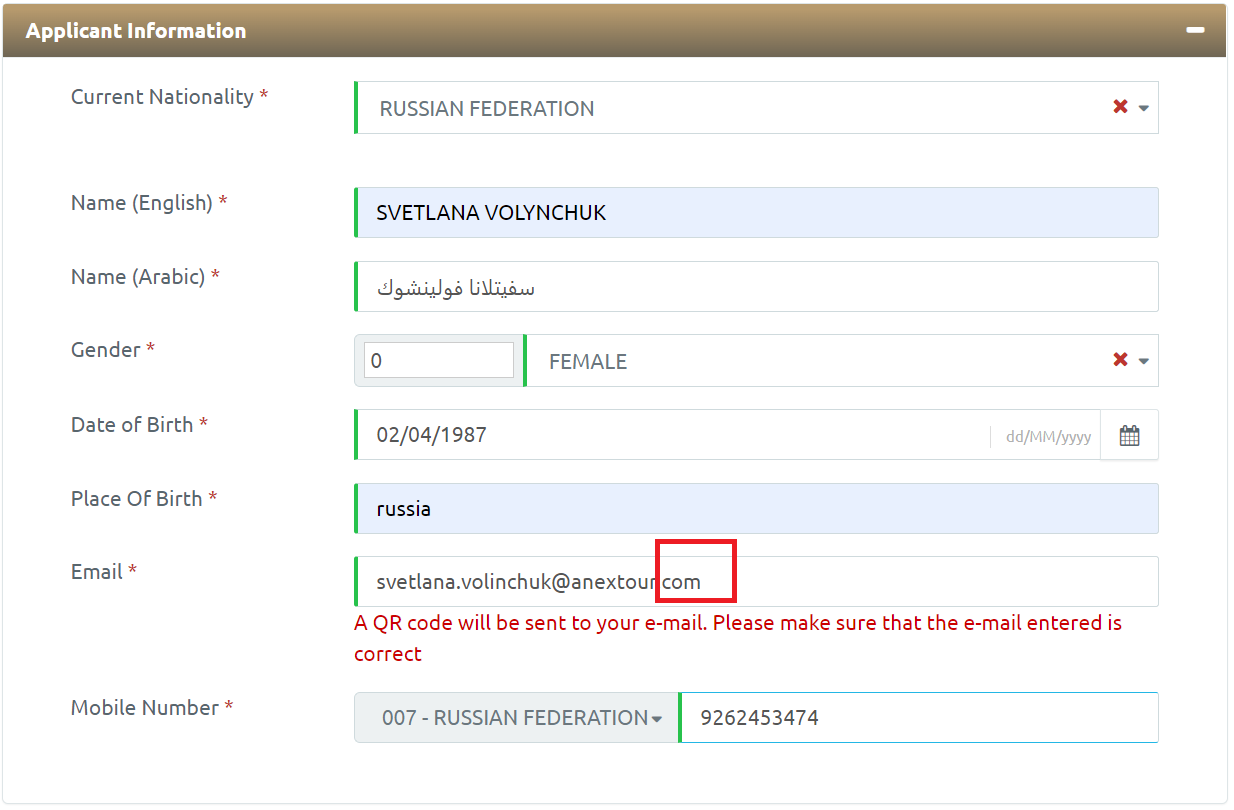 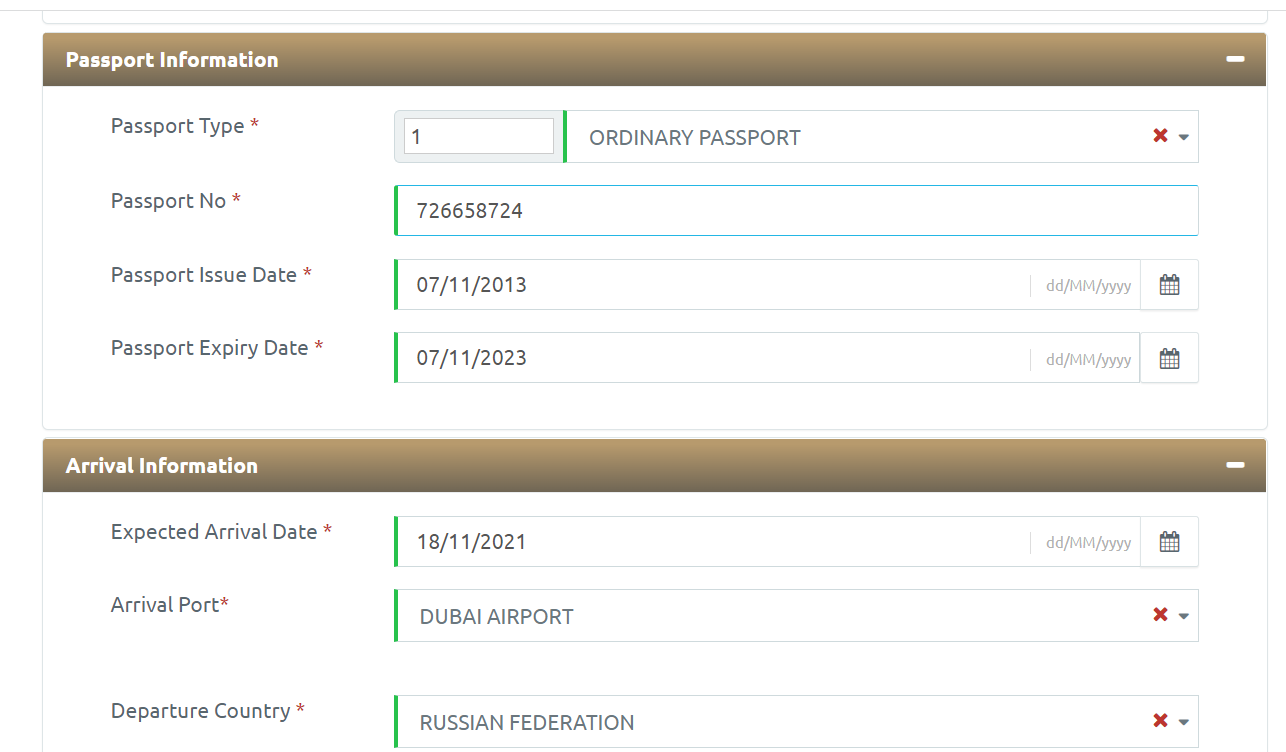 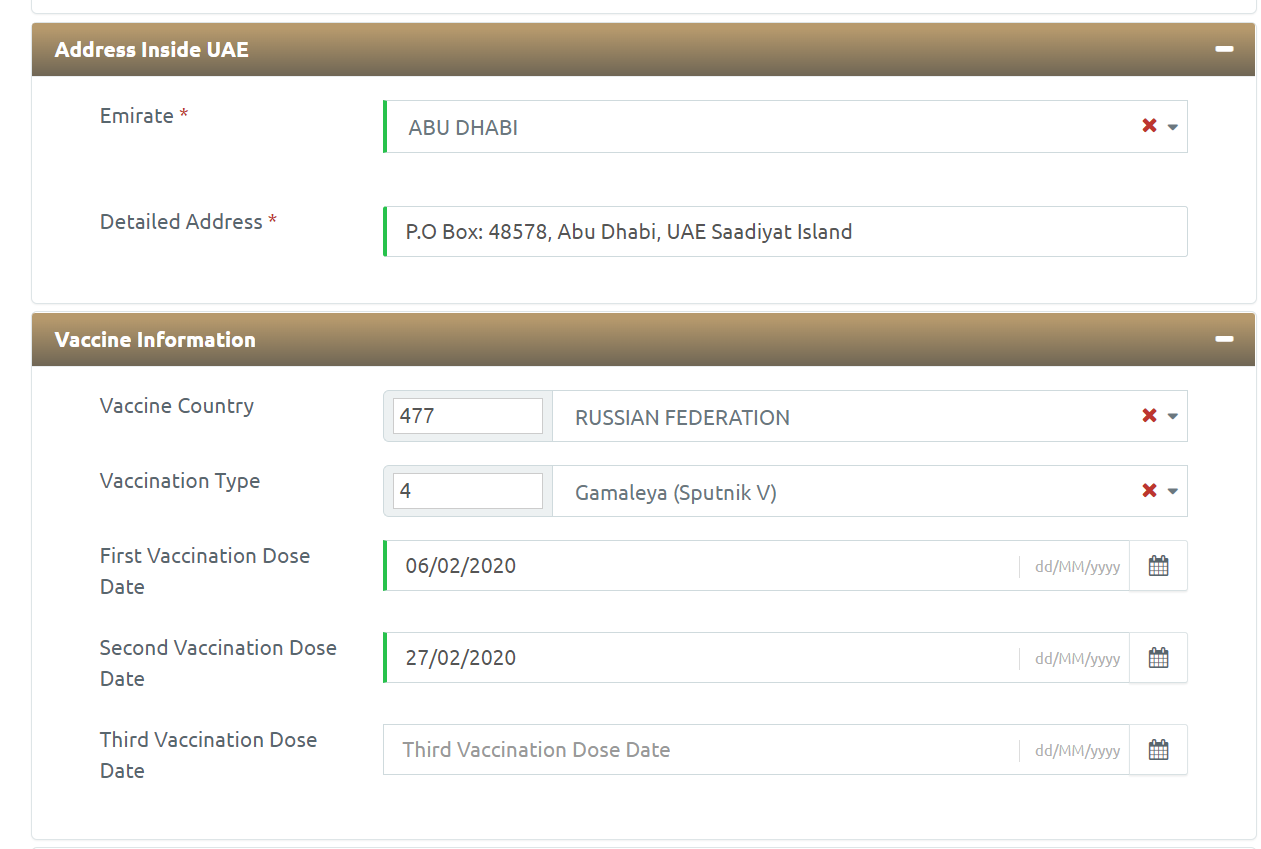 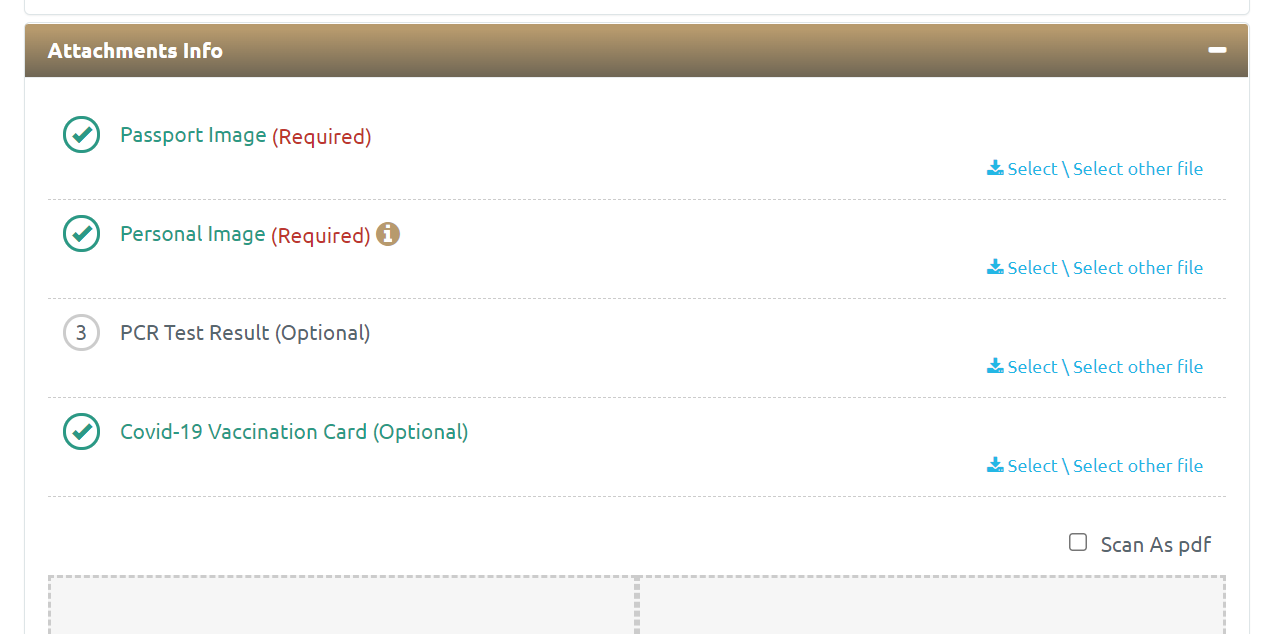 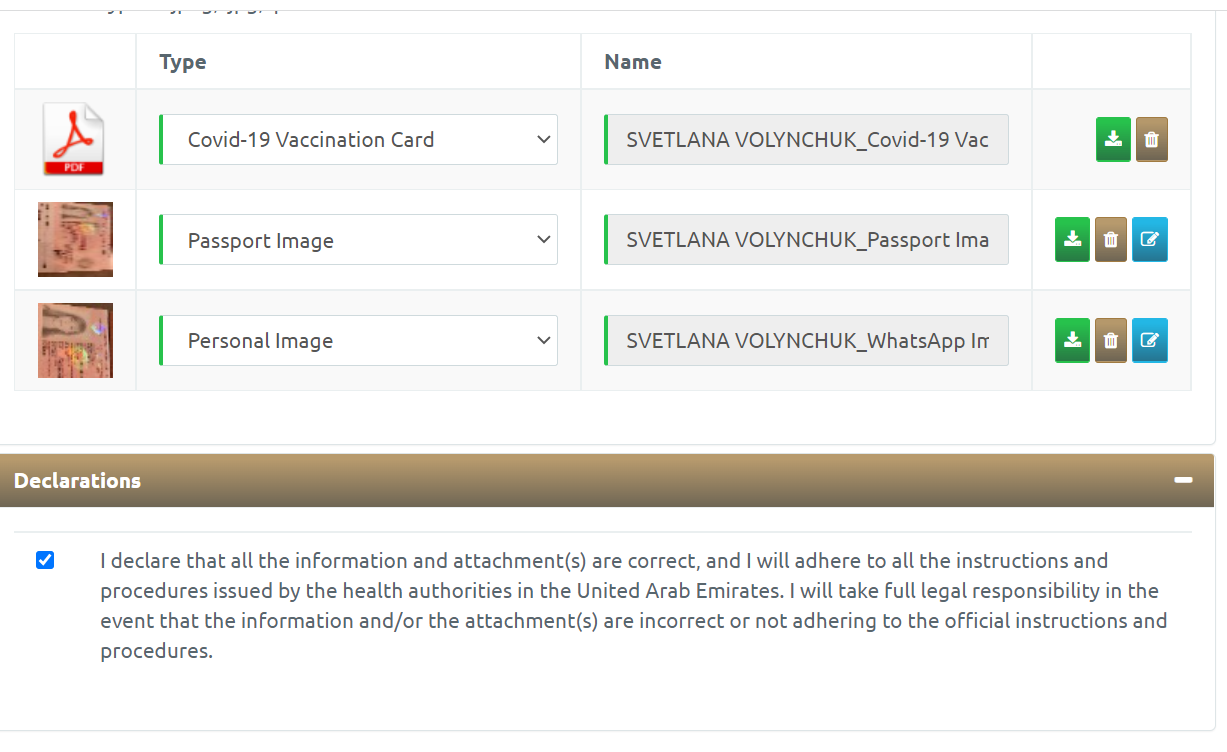 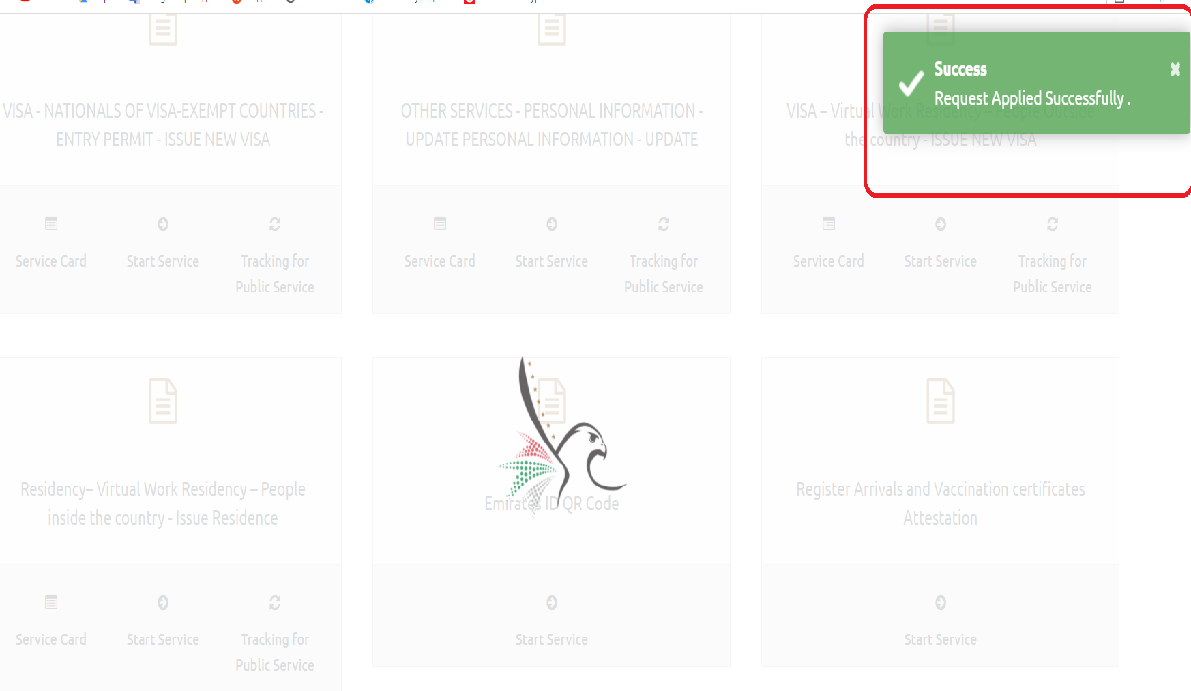 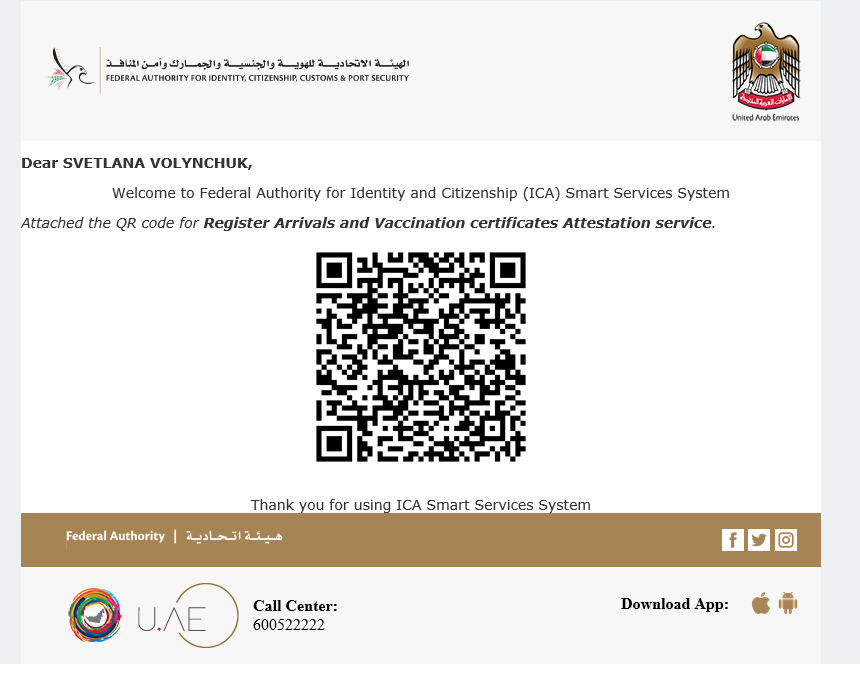 